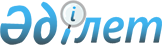 О внесении  изменений и дополнений в  решение акима села Смайловка от 27 декабря 2011 года  № 1 "О присвоении  наименований улицам села Смайловка"Решение акима Белинского сельского округа Тарановского района Костанайской области от 18 апреля 2014 года № 2. Зарегистрировано Департаментом юстиции Костанайской области 21 мая 2014 года № 4738

      В соответствии с Законом Республики Казахстан от 21 января 2013 года "О внесении изменений и дополнений в некоторые законодательные акты Республики Казахстан по вопросам ономастики" аким Белинского сельского округа РЕШИЛ:



      1. Внести в решение акима села Смайловка от 27 декабря 2011 года № 1 "О присвоении наименований улицам села Смайловка" (зарегистрировано в Реестре государственной регистрации нормативных правовых актов под номером 9-18-157, опубликовано 9 февраля 2012 года в районной газете "Маяк") следующие изменения и дополнения:



      в заголовке и по всему тексту решения на государственном языке:



      слова "селосының", "селосы" заменить соответственно словами "ауылының", "ауылы";



      перед словами "Смайыл" дополнить словами "Белинский ауылдық округі";



      в заголовке и по всему тексту решения на русском языке:



      после слов "Смайловка" дополнить словами "Белинского сельского округа".



      2. Настоящее решение вводится в действие по истечении десяти календарных дней после дня его первого официального опубликования.      Аким Белинского

      сельского округа                           К. Хасенов
					© 2012. РГП на ПХВ «Институт законодательства и правовой информации Республики Казахстан» Министерства юстиции Республики Казахстан
				